NOTICEPOSTED:	October 20, 2016SUBJECT:	UNC 2017 Open Ended Design ServicesThe University of North Carolina at Chapel Hill is accepting submittals for Open-End Design Services for the following disciplines:Abatement DesignArc Flash AnalysisArchitectureAudio/Visual DesignCivil EngineeringCommissioning-EnvelopeCommissioning-PMEElectrical EngineeringInteriorsLab PlannerLand SurveyingLandscape ArchitectureLighting DesignMechanical EngineeringRoof EngineeringStructural EngineeringVivarium ConsultantAddress submittals for deliveries by mail to: 	Mr. Cody J. Pace	Administrative Support Specialist	UNC Chapel Hill	Engineering Services	103 Airport Drive	Chapel Hill, NC 27599-1821	Phone:	919-843-3617All submittals shall be received no later than 2:00 P.M. November 10, 2016.Do not transmit any submittal information via email. All submittals will be reviewed and the selected firms will be notified in December 2016.INSTRUCTIONS FOR SUBMITTAL1.	Provide four (4) copies of your submittal package, along with one digital copy (pdf format) on a USB flash drive.2.	Provide separate submittal packages for each category being offered by your firm.3.	Maximum dimensions of submittal documents are 9” x 11-1/2" Limit package to 30 one-sided pages (8-1/2” x 11”).  Cover sheets do not count in the 30 page maximum.4.	Include these items, at a minimum, in the submittal, in the sequence listed:The UNC Chapel Hill Supplemental Information Sheet. Provide a list of responsibilities which each person has provided on three State owned projects, if available;Cover Letter (optional);Standard Form (SF) 330 Form for the office(s) which are offering services. If your firm has more than one office location, we are most interested in the office which will offer services to us.  The SF-330 is included in the 30 page limit.Executive summary (max 3 pages) highlighting the relevance of the proposed staff, experience and project types regarding the discipline of choice.Other information you believe to be relevant that shows your expertise in the field.   5.	IMPORTANT: The Supplemental Information Sheet is to be the top sheet of the submittal.TermsThe University will determine the length of each open-end contract, which will be a one-year agreement with an additional one year option (if executed by the University and accepted by the design firm). ProjectsProjects will be all informal (under $500K).  The University may select any firm which has an Open-End Design Agreement and negotiate a contract to design or provide professional services for any project meeting the criteria of the General Statutes.  There can be no assurance that any projects will be funded and/or that a design firm will be selected for a project should some be funded. Notes: Do not alter the format of the SUPPLEMENTAL INFORMATION SHEETPlease type or neatly print the requested information.More than three personnel may be listed on your supplemental information sheet. For each discipline category, a separate submittal and appropriate number of copies is needed.UNC Chapel Hill	OPEN-END DESIGN SERVICES SUBMITTAL	SUPPLEMENTAL INFORMATION SHEETType of Service Offered		Check only one	More than one may be submitted but it must be a separate package.	Abatement Design		Arc Flash Analysis		Architecture	Audio/Visual Design		Civil Engineering		Commissioning-Envelope	Commissioning-PME		Electrical Engineering		Interiors Design	Lab Planner		Land Surveying		Landscape Architecture	Lighting Design		Mechanical Engineering		Roof Engineering	Structural Engineering		Vivarium ConsultantName of Firm		Mailing Address				Name of Official Authorized to Execute Agreements 			Telephone Number   ___________________ Email address			Signature ___________________________City/State location of office from where services will be provided 		Please check here if your firm is North Carolina Certified Historically Underutilized Business   HUB List of Personnel who would actually perform work:__________________________________________________________________________		Name	Employee Title	Registration Number	Location (City/State)	Cell Phone #	email address __________________________________________________________________________		Name	Employee Title	Registration Number	Location (City/State)	Cell Phone #	email address __________________________________________________________________________	 	Name	Employee Title	Registration Number	Location (City/State)	Cell Phone #	email address Add other personnel if needed.This Supplemental Information Sheet is to be on top.Gregory A. Driver, PEExecutive Director Engineering ServicesUniversity EngineerGregory A. Driver, PEExecutive Director Engineering ServicesUniversity EngineerFacilities Services103 Airport DriveCampus Box 1821Chapel Hill, NC  27599-1821TEL: 919.843.0456facilities.unc.edu/engineering/greg.driver@facilities.unc.eduTEL: 919.843.0456facilities.unc.edu/engineering/greg.driver@facilities.unc.edu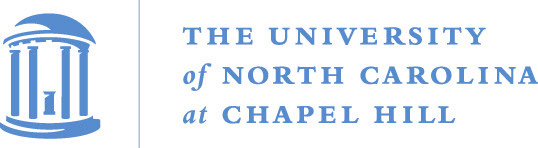 